О внесении изменений и дополнений в постановление администрации МР «Койгородский» от 27 января 2014 г. №54/01 «Об утверждении форм документовна предоставление финансовой поддержки из бюджета МО МР «Койгородский»»В рамках реализации мероприятий муниципальной программы  «Развитие экономики в МО МР «Койгородский», утвержденной постановлением администрации МР «Койгородский» от 24.12.2013г. № 77/12, администрация муниципального образования муниципального района «Койгородский» постановляет:Внести в постановление администрации МР «Койгородский» от 27 января 2014 г. №54/01 «Об утверждении форм документов на предоставление финансовой поддержки из бюджета МО МР «Койгородский»» следующие изменения и дополнения:Приложения 3,7, 8, 13, 14, 15, 19, 20 к постановлению изложить в редакции согласно приложениям 1, 2, 3, 4, 5, 6, 7, 8  к настоящему постановлению;Постановление дополнить Приложениями 26, 27  согласно приложениям 9, 10 к настоящему постановлению;Постановление подлежит опубликованию в информационном вестнике Совета и администрации МР «Койгородский.И.о. главы МР «Койгородский»,руководителя администрации района «Койгородский» -                                  Н.В. КостинаПриложение 1 к постановлению АМР «Койгородский» от 31 марта 2015 г. № 68/03Приложение 3     к постановлению АМР «Койгородский» от  27 января 2014г. № 54/01Заявка для получения финансовой поддержкиНаименование заявителя    ______________________________________________________________________________________________(полное наименование)ОГРН ________________________________ дата регистрации __________________________________________ИНН _________________________________ КПП (при наличии) ________________________________________Код ОКВЭД (основной) ___________________________         Наименование ОКВЭД (основной):    _____________________________________________________________________________________________Расчетный счет N _____________________________________в__________________________________________    ______________________________________________________________________________________________БИК ___________________________________________________________________________________________Корреспондентский счет N ________________________________________________________________________Юридический адрес ______________________________________________________________________________    ______________________________________________________________________________________________ Почтовый адрес (место нахождения) _______________________________________________________________    ______________________________________________________________________________________________Телефон (________) ___________ Факс ______________ E-mail _________________________________________Контактное лицо (ФИО, должность, телефон) ________________________________________________________Прошу   предоставить   финансовую   поддержку   в рамках подпрограммы «Малое и среднее предпринимательство в МО МР «Койгородский» муниципальной программы «Развитие экономики в МО МР «Койгородский» по    следующему (-щим) направлению(-ям):________________________________________________________________________________________________________________________________________________________________________________________________________________________________________________________________________________________________(вид субсидирования)    Настоящим  гарантируем  достоверность  представленных  в составе заявки сведений и подтверждаем, что ___________________________________________________________________________________________                                                                       (наименование заявителя)    -   не   является  кредитной,  страховой  организацией,  инвестиционным фондом,  негосударственным  пенсионным  фондом, профессиональным участником рынка ценных бумаг, ломбардом;    -  не является участником соглашений о разделе продукции;    -  не  осуществляет  предпринимательскую  деятельность в сфере игорного бизнеса;    -  не  является  в  порядке, установленном законодательством Российской Федерации  о  валютном  регулировании  и  валютном  контроле,  нерезидентом Российской    Федерации,    за    исключением    случаев,   предусмотренных международными договорами Российской Федерации;    -  не  осуществляет  производство  и  реализацию подакцизных товаров, а также   добычу   и   реализацию   полезных   ископаемых,   за   исключением общераспространенных полезных ископаемых;    -  не  имеет  задолженности  по  уплате  налогов,  сборов, пеней и иных обязательных   платежей   в   бюджетную   систему  Российской  Федерации;    -   не   имеет   задолженности   по  заработной  плате  перед  наемными работниками более 1 месяца;    - ранее в отношении заявителя - субъекта малого и среднего предпринимательства не было принято решение об оказании аналогичной поддержки из бюджета МР «Койгородский» и сроки ее оказания не истекли;    - не имеющим задолженность по уплате налогов, сборов, пеней и иных обязательных платежей в бюджетную систему Российской Федерации по другим организациям субъектов малого и среднего предпринимательства, учредителем или руководителем которых является субъект малого и среднего предпринимательстваДополнительно сообщаем о себе следующую информацию:* для вновь созданных субъектов малого и среднего предпринимательства указываются данные за период, прошедший со дня их государственной регистрации- Численность постоянных работников на дату подачи заявки, чел.  -   ______________Дополнительные сведения о доле физических и юридических лиц,участвующих в уставном (складочном) капитале (паевом фонде)заявителя - юридического лица** При превышении доли юридических лиц, участвующих в уставном (складочном) капитале (паевом фонде) субъекта малого и среднего предпринимательства, более 25 процентов (кроме хозяйственных обществ, деятельность которых заключается в практическом применении (внедрении) результатов интеллектуальной деятельности (программ для электронных вычислительных машин, баз данных, изобретений, полезных моделей, промышленных образцов, селекционных достижений, топологий интегральных микросхем, секретов производства (ноу-хау), исключительные права на которые принадлежат учредителям (участникам) таких хозяйственных обществ - бюджетным научным учреждениям или созданным государственными академиями наук научным учреждениям либо бюджетным образовательным учреждениям высшего профессионального образования или созданным государственными академиями наук образовательным учреждениям высшего профессионального образования) сведения, содержащиеся в заявке, предоставляются на каждого учредителя (юридического лица) субъекта малого и среднего предпринимательства. Сведения об учредителях указываются в листе А.К  заявке  прилагаются следующие документы:__________________________________________________________________________________________________________________________________________________________________________________________________________________________________________________________________________________________________________________________________________________________________________________________________________________________________________________________________________________________________________________________________________________________________________________________________________________________________________________________________________________________________________________________________________________________________________________________________________________________________________________________________________________________________________________________
_______________________________________________________________________________________________
________________________________________________________________________________________________
________________________________________________________________________________________________
________________________________________________________________________________________________
________________________________________________________________________________________________"____" ____________ 20__ годаДостоверность и полноту сведений, указанных в настоящей заявке подтверждаю ___________/______________________/____________________________/(должность)    (подпись заявителя)      (Фамилия, Имя, Отчество) М.П.Лист АСведения  об учредителе - юридическом лицеза полный календарный год, предшествующий дате подачи заявки** На каждого учредителя заполняется отдельно.    _____________________________________________________________________________________ (полное наименование юридического лица)ОГРН ________________________________ дата регистрации ________________________________ИНН _________________________________ КПП (при наличии) ______________________________   Код ОКВЭД (основной) _________________________________________________________________   Наименование ОКВЭД (основной): _______________________________________________________ ______________________________________________________________________________________* для вновь созданных юридических лиц указываются данные за период, прошедший со дня их государственной регистрации* При превышении доли юридических лиц, участвующих в уставном (складочном) капитале (паевом фонде) субъекта малого и среднего предпринимательства, более 25 процентов (кроме хозяйственных обществ, деятельность которых заключается в практическом применении (внедрении) результатов интеллектуальной деятельности (программ для электронных вычислительных машин, баз данных, изобретений, полезных моделей, промышленных образцов, селекционных достижений, топологий интегральных микросхем, секретов производства (ноу-хау), исключительные права на которые принадлежат учредителям (участникам) таких хозяйственных обществ - бюджетным научным учреждениям или созданным государственными академиями наук научным учреждениям либо бюджетным образовательным учреждениям высшего профессионального образования или созданным государственными академиями наук образовательным учреждениям высшего профессионального образования) необходимо дополнительно представить сведения об учредителях данного юридического лица аналогично сведениям об учредителях заявителя.Приложение 2к постановлению АМР «Койгородский» от 31 марта 2015 г. № 68/03Приложение 7к постановлению АМР «Койгородский» от  27 января 2014г. № 54/01Администрация МР «Койгородский»Утверждаю:                                                                                                                                 ________________________________________________(должность)               (подпись)           (расшифровка подписи)                                                                                     «____»  _____________________  20___г.Расчетсубсидии на возмещение части расходов на реализацию бизнес-проектовсубъектов малого предпринимательства, прошедших конкурсный отбор________________________________________________(наименование получателя субсидии)________________________________________________(наименование бизнес-проекта)Источник финансирования:Договор о предоставлении субсидии № _________________ от ________________ 201__ г. Является плательщиком НДС: да   ____                                                     нет _____Расчет составил _______________/______________________/Дата составления расчета _______________________201_ г.   Приложение 3к постановлению АМР «Койгородский» от 31 марта 2015 г. № 68/03Приложение 8к постановлению АМР «Койгородский» от  27 января 2014г. № 54/01Администрация МР «Койгородский»Утверждаю:                                                                                                                                 ________________________________________________(должность)               (подпись)           (расшифровка подписи)                                                                                     «____»  _____________________  20___г.Расчетсубсидии на возмещение части расходов на реализацию бизнес-проектовсубъектов малого предпринимательства в сфере ремесленничества, народных художественных промыслов, сельского и экологического туризма, прошедших конкурсный отбор________________________________________________(наименование получателя субсидии)________________________________________________(наименование бизнес-проекта)Источник финансирования:Договор о предоставлении субсидии  № _________________ от ________________ 201__ г. Является плательщиком НДС: да   ____                                                     нет _____Расчет составил _______________/______________________/Дата составления расчета _______________________201_ г.   Приложение 4к постановлению АМР «Койгородский» от 31 марта 2015 г. № 68/03Приложение 13к постановлению АМР «Койгородский» от  27 января 2014г. № 54/01Заявка для получения финансовой поддержкиНаименование заявителя    ___________________________________________________________________________________(полное наименование)ОГРН _____________________________ дата регистрации __________________________________ИНН ______________________________ КПП (при наличии) ________________________________Код ОКВЭД (основной) ___________________________   Наименование ОКВЭД (основной):_____________________________________________________________________________________Расчетный счет N ____________________________________в________________________________БИК ________________________________________________________________________________Корреспондентский счет N _____________________________________________________________Юридический адрес ___________________________________________________________________    ___________________________________________________________________________________Почтовый адрес (место нахождения) ________________________________________________________________________________________________________________________________________Телефон (________) ___________ Факс ______________ E-mail ______________________________Контактное лицо (ФИО, должность, телефон) _____________________________________________Прошу   предоставить   финансовую   поддержку  в рамках подпрограммы «Развитие агропромышленного и рыбохозяйственного комплексов в МО МР «Койгородский» муниципальной программы «Развитие экономики в МО МР «Койгородский»  по    следующему (-щим) направлению(-ям):__________________________________________________________________________________________________________________________________________________________________________________(вид субсидирования)Настоящим  гарантируем  достоверность  представленных  в составе заявки сведений и подтверждаем, что ____________________________________________________________________________________                                                                       (наименование заявителя)- не  имеет  задолженности  по  уплате  налогов,  сборов, пеней и иных обязательных платежей   в   бюджетную   систему  Российской  Федерации; - не   имеет   задолженности   по  заработной  плате  перед  наемными работниками более 1 месяца.Дополнительно сообщаем следующую информацию:Дополнительно сообщаем о себе следующую информацию:* для вновь созданных субъектов агропромышленного и рыбохозяйственного  комплексов указываются данные за период, прошедший со дня их государственной регистрации- Численность постоянных работников на дату подачи заявки, чел.  -   ______________К  заявке  прилагаются следующие документы:________________________________________________________________________________________________________________________________________________________________________________________________________________________________________________"____" ____________ 20__ годаДостоверность и полноту сведений, указанных в настоящей заявке подтверждаю___________/______________________/____________________________/(должность)    (подпись руководителя)      (Фамилия, Имя, Отчество)М.П.Приложение 5к постановлению АМР «Койгородский» от 31 марта 2015 г. № 68/03Приложение 14к постановлению АМР «Койгородский» от  27 января 2014г. № 54/01Администрация МР «Койгородский»Утверждаю:                                                      _________________________________________________(должность)    (подпись)         (расшифровка подписи)                                                                                     «____»  __________________  20____ г.Расчетсубсидии на возмещение части затрат субъектов агропромышленного и рыбохозяйственного комплексов ______________________________________________________________________(получатель субсидии)по _____________________________________________________(наименование бизнес-проекта)Источник финансирования:Договор о предоставлении субсидии  № _________________ от ________________ 201__ г. Является плательщиком НДС: да   ____  нет _____Расчет составил _______________/______________________/Дата составления расчета _______________________201_ г.   Приложение 6к постановлению АМР «Койгородский» от 31 марта 2015 г. № 68/03Приложение 15к постановлению АМР «Койгородский» от  27 января 2014г. № 54/01Администрация муниципального района «Койгородский»168170, Республика Коми, Койгородский район,с.Койгородок,  ул. Мира, д. 7Заявка для получения финансовой поддержкиНаименование заявителя_____________________________________________________________________________________________(полное наименование)ОГРН_______________________________________________________________________________________ИНН _______________________________ КПП (при наличии) _______________________________________Код ОКВЭД (основной) ____________Наименование ОКВЭД (основной):___________________________________________________________________________________________________________________________Расчетный счет N _____________________________________в____________________________________________________________________________________________________________________________________БИК_________________________________________________________________________________________Корреспондентский счет N _____________________________________________________________________Юридический адрес ________________________________________________________________________________________________________________________________________________________________________Почтовый адрес (место нахождения) __________________________________________________________________________________________________________________________________________________________Телефон (________) ___________ Факс ______________ E-mail _______________________________________Контактное лицо (ФИО, должность, телефон) _____________________________________________________Прошу   предоставить  компенсацию  транспортных  расходов  по  доставке произведенной продукции из труднодоступных  и (или) малочисленных, и (или) отдаленных сельских населенных пунктов в  соответствии  с  Порядком предоставления компенсации части транспортных расходов  хозяйствующим  субъектам  по  доставке  произведенной продукции  из труднодоступных и (или) малочисленных, и (или) отдаленных сельских населенных пунктов в пункты ее реализации в рамках подпрограммы «Развитие агропромышленного и рыбохозяйственного комплексов в МО МР «Койгородский» муниципальной программы «Развитие экономики в МО МР «Койгородский»»Настоящим  гарантируем  достоверность  представленных в составе заявки сведений и подтверждаем, что____________________________________________________________________(наименование заявителя)-  не  имеет  задолженности  по  уплате  налогов,  сборов, пеней и иных обязательных   платежей   в   бюджетную   систему  Российской  Федерации;    -  не   имеет   задолженности   по  заработной  плате  перед  наемными работниками более 1 месяца.Дополнительно сообщаем следующую информацию:* для вновь созданных субъектов агропромышленного и рыбохозяйственного  комплексов указываются данные за период, прошедший со дня их государственной регистрации- Численность постоянных работников на дату подачи заявки, чел.  -   ______________К  заявке  прилагаются следующие документы:___________________________________________________________________________________________________________________________________________________________________________________________________________________________________________________________________________________________________________________________________________________________________________________________________________________________________________________________________________________________________________________________________________________________________________________________________________________________________________________________________"____" ____________ 20__ годаДостоверность и полноту сведений, указанных в настоящей заявке подтверждаю ___________/______________________/____________________________/(должность)    (подпись заявителя)      (Фамилия, Имя, Отчество)М.П.Приложение 7к постановлению АМР «Койгородский» от 31 марта 2015 г. № 68/03Приложение 19к постановлению АМР «Койгородский» от  27 января 2014г. № 54/01Заявка для получения финансовой поддержкиНаименование заявителя___________________________________________________________________________________________________(полное наименование)ОГРН _____________________________________________________________________________________________ИНН _________________________________ КПП (при наличии) ___________________________________________Код ОКВЭД (основной) ____________Наименование ОКВЭД (основной):______________________________________________________________________________________________________________________________________Расчетный счет N _____________________________________в________________________________________________________________________________________________________________________________________________БИК ______________________________________________________________________________________________Корреспондентский счет N ___________________________________________________________________________Юридический адрес ____________________________________________________________________________________________________________________________________________________________________________________Почтовый адрес (место нахождения) ______________________________________________________________________________________________________________________________________________________________________Телефон (________) ___________ Факс ______________ E-mail ____________________________________________Контактное лицо (ФИО, должность, телефон) ___________________________________________________________Прошу предоставить  финансовую поддержку  в рамках подпрограммы«Въездной и внутренний туризм на территории МО МР «Койгородский»муниципальной программы «Развитие экономики в МО МР «Койгородский»  по следующему направлению:______________________________________________________________________________________________________________________________________________________________________________________________________(наименование вида финансовой поддержки)Настоящим  гарантируем  достоверность  представленных в составе заявки сведений и подтверждаем, что ____________________________________________________________________(наименование заявителя)    -  не  имеет  задолженности  по  уплате  налогов,  сборов, пеней и иных обязательных   платежей   в   бюджетную   систему  Российской  Федерации;    -  не   имеет   задолженности   по  заработной  плате  перед  наемными работниками более 1 месяца.Дополнительно сообщаем следующую информацию:* для вновь созданных субъектов туристской деятельности  указываются данные за период, прошедший со дня их государственной регистрации- Численность постоянных работников на дату подачи заявки, чел.  -   ______________К  заявке  прилагаются следующие документы:__________________________________________________________________________________________________________________________________________________________________________________________________________________________________________________________________________________________________________________________________________________________________________________________________________________________"____" ____________ 20__ года     Достоверность и полноту сведений, указанных в настоящей заявке подтверждаю ___________/______________________/____________________________/(должность)    (подпись заявителя)                  (Фамилия, Имя, Отчество) М.П.Приложение 8к постановлению АМР «Койгородский» от 31 марта 2015 г. № 68/03Приложение 20к постановлению АМР «Койгородский» от  27 января 2014г. № 54/01Администрация МР «Койгородский»Утверждаю:__________________________________________________________(должность)               (подпись)           (расшифровка подписи)                                                                                     «____»  _____________________  20___г.Расчетсубсидии субъектам туристкой деятельностичасти расходов на реализацию бизнес-проектов в сфере туризма, народных промыслов и ремесел, прошедших конкурсный отбор___________________________________________________________________________(наименование получателя субсидии)__________________________________________________________________________(наименование бизнес-проекта)Источник финансирования:Договор о предоставлении субсидии № _________________ от ________________ 20___ г. Является плательщиком НДС: да   ____   нет _____Расчет составил _________________________________/______________________/Дата составления расчета _______________________201_ г.Приложение 9к постановлению АМР «Койгородский» от 31 марта 2015 г. № 68/03Приложение 26к постановлению АМР «Койгородский» от  27 января 2014г. № 54/01Администрация МР «Койгородский»Утверждаю:                                                      _________________________________________________(должность)    (подпись)         (расшифровка подписи)                                                                                     «____»  __________________  20____ г.Расчетсубсидии на возмещение части затрат субъектов малого и среднего предпринимательства на реализацию малых проектов______________________________________________________________________(получатель субсидии)по _____________________________________________________(наименование  малого проекта)Источник финансирования:Договор о предоставлении субсидии  № _________________ от ________________ 201__ г. Является плательщиком НДС: да   ____  нет _____Расчет составил _______________/______________________/Дата составления расчета _______________________201_ г.   Приложение 9к постановлению АМР «Койгородский» от 31 марта 2015 г. № 68/03Приложение 27к постановлению АМР «Койгородский» от  27 января 2014г. № 54/01Администрация МР «Койгородский»Утверждаю:                                                      _________________________________________________(должность)    (подпись)         (расшифровка подписи)                                                                                     «____»  __________________  20____ г.Расчетсубсидии на возмещение части расходов субъектов малого и среднего предпринимательства, связанных с приобретением оборудования в целях создания и (или) развития либо модернизации производства товаров (работ, услуг)______________________________________________________________________(получатель субсидии)Источник финансирования:Договор о предоставлении субсидии  № _________________ от ________________ 201__ г. Является плательщиком НДС: да   ____  нет _____Расчет составил _______________/______________________/Дата составления расчета _______________________201_ г.   ”Койгорт ”муниципальнй районсаадминистрация”Койгорт ”муниципальнй районсаадминистрация”Койгорт ”муниципальнй районсаадминистрация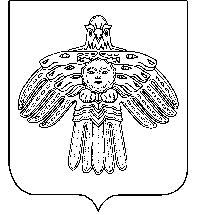 Администрация муниципального района “Койгородский”Администрация муниципального района “Койгородский”ПостановлениеШуöмот31 марта2015 г.№ № 68/03	с. Койгородок	с. Койгородок	с. КойгородокАдминистрация МР «Койгородский»168170, Республика Коми, Койгородский район,с.Койгородок,  ул. Мира, д. 7Заявитель не является налогоплательщиком налога на добавленную стоимостьЗаявитель не является налогоплательщиком налога на добавленную стоимостьЗаявитель не является налогоплательщиком налога на добавленную стоимостьЗаявитель не является налогоплательщиком налога на добавленную стоимость(отметить V при соответствии)(отметить V при соответствии)(отметить V при соответствии)(отметить V при соответствии)Наименование показателя            Единицы 
измеренияЗначение показателя за  
предшествующий 
20__ год*    Выручка от продажи товаров, продукции,  работ,
услуг (без НДС)                               тыс. руб.Уплаченные налоги, предусмотренные в рамках применяемого режима налогообложениятыс. руб.Количество учредителей субъекта малого и среднего предпринимательства, (ед.)Суммарная доля в уставном (складочном) капитале (паевом фонде), (%)**Юридических лиц Физических лицсубъект малого и среднего предпринимательства является хозяйственным обществом, деятельность которого заключается в практическом применении (внедрении) результатов интеллектуальной деятельности (программ для электронных вычислительных машин, баз данных, изобретений, полезных моделей, промышленных образцов, селекционных достижений, топологий интегральных микросхем, секретов производства (ноу-хау), исключительные права на которые принадлежат учредителям (участникам) такого хозяйственного общества - бюджетным научным учреждениям или созданным государственными академиями наук научным учреждениям либо бюджетным образовательным учреждениям высшего профессионального образования или созданным государственными академиями наук образовательным учреждениям высшего профессионального образованиясубъект малого и среднего предпринимательства является хозяйственным обществом, деятельность которого заключается в практическом применении (внедрении) результатов интеллектуальной деятельности (программ для электронных вычислительных машин, баз данных, изобретений, полезных моделей, промышленных образцов, селекционных достижений, топологий интегральных микросхем, секретов производства (ноу-хау), исключительные права на которые принадлежат учредителям (участникам) такого хозяйственного общества - бюджетным научным учреждениям или созданным государственными академиями наук научным учреждениям либо бюджетным образовательным учреждениям высшего профессионального образования или созданным государственными академиями наук образовательным учреждениям высшего профессионального образованиясубъект малого и среднего предпринимательства является хозяйственным обществом, деятельность которого заключается в практическом применении (внедрении) результатов интеллектуальной деятельности (программ для электронных вычислительных машин, баз данных, изобретений, полезных моделей, промышленных образцов, селекционных достижений, топологий интегральных микросхем, секретов производства (ноу-хау), исключительные права на которые принадлежат учредителям (участникам) такого хозяйственного общества - бюджетным научным учреждениям или созданным государственными академиями наук научным учреждениям либо бюджетным образовательным учреждениям высшего профессионального образования или созданным государственными академиями наук образовательным учреждениям высшего профессионального образованиясубъект малого и среднего предпринимательства является хозяйственным обществом, деятельность которого заключается в практическом применении (внедрении) результатов интеллектуальной деятельности (программ для электронных вычислительных машин, баз данных, изобретений, полезных моделей, промышленных образцов, селекционных достижений, топологий интегральных микросхем, секретов производства (ноу-хау), исключительные права на которые принадлежат учредителям (участникам) такого хозяйственного общества - бюджетным научным учреждениям или созданным государственными академиями наук научным учреждениям либо бюджетным образовательным учреждениям высшего профессионального образования или созданным государственными академиями наук образовательным учреждениям высшего профессионального образования(отметить V при соответствии)(отметить V при соответствии)(отметить V при соответствии)(отметить V при соответствии)Наименование показателя            Единицы 
измеренияЗначение    
показателя за  
предшествующий 
20__ годВыручка от продажи товаров, продукции,  работ,
услуг (без НДС)                               тыс. руб.Уплаченные налоги, предусмотренные в рамках применяемого режима налогообложениятыс. руб.Средняя численность работников                человек Количество учредителей субъекта малого и среднего предпринимательства, (ед.)Суммарная доля в уставном (складочном) капитале (паевом фонде), (%)*Юридических лиц Физических лицсубъект малого и среднего предпринимательства является хозяйственным обществом, деятельность которого заключается в практическом применении (внедрении) результатов интеллектуальной деятельности (программ для электронных вычислительных машин, баз данных, изобретений, полезных моделей, промышленных образцов, селекционных достижений, топологий интегральных микросхем, секретов производства (ноу-хау), исключительные права на которые принадлежат учредителям (участникам) такого хозяйственного общества - бюджетным научным учреждениям или созданным государственными академиями наук научным учреждениям либо бюджетным образовательным учреждениям высшего профессионального образования или созданным государственными академиями наук образовательным учреждениям высшего профессионального образованиясубъект малого и среднего предпринимательства является хозяйственным обществом, деятельность которого заключается в практическом применении (внедрении) результатов интеллектуальной деятельности (программ для электронных вычислительных машин, баз данных, изобретений, полезных моделей, промышленных образцов, селекционных достижений, топологий интегральных микросхем, секретов производства (ноу-хау), исключительные права на которые принадлежат учредителям (участникам) такого хозяйственного общества - бюджетным научным учреждениям или созданным государственными академиями наук научным учреждениям либо бюджетным образовательным учреждениям высшего профессионального образования или созданным государственными академиями наук образовательным учреждениям высшего профессионального образованиясубъект малого и среднего предпринимательства является хозяйственным обществом, деятельность которого заключается в практическом применении (внедрении) результатов интеллектуальной деятельности (программ для электронных вычислительных машин, баз данных, изобретений, полезных моделей, промышленных образцов, селекционных достижений, топологий интегральных микросхем, секретов производства (ноу-хау), исключительные права на которые принадлежат учредителям (участникам) такого хозяйственного общества - бюджетным научным учреждениям или созданным государственными академиями наук научным учреждениям либо бюджетным образовательным учреждениям высшего профессионального образования или созданным государственными академиями наук образовательным учреждениям высшего профессионального образованиясубъект малого и среднего предпринимательства является хозяйственным обществом, деятельность которого заключается в практическом применении (внедрении) результатов интеллектуальной деятельности (программ для электронных вычислительных машин, баз данных, изобретений, полезных моделей, промышленных образцов, селекционных достижений, топологий интегральных микросхем, секретов производства (ноу-хау), исключительные права на которые принадлежат учредителям (участникам) такого хозяйственного общества - бюджетным научным учреждениям или созданным государственными академиями наук научным учреждениям либо бюджетным образовательным учреждениям высшего профессионального образования или созданным государственными академиями наук образовательным учреждениям высшего профессионального образования(отметить V при соответствии)(отметить V при соответствии)(отметить V при соответствии)(отметить V при соответствии)Достоверность и полноту сведений, указанных на данной странице, подтверждаю:Достоверность и полноту сведений, указанных на данной странице, подтверждаю:Достоверность и полноту сведений, указанных на данной странице, подтверждаю:Достоверность и полноту сведений, указанных на данной странице, подтверждаю:(подпись заявителя)Виды расходов Номер, дата документа, подтверждающего стоимость расходов (договор, счет и др.)Сумма по документу, подтверждающих стоимость расходов, рублейв т.ч. НДС, рублейНомер, дата документа, подтверждающего оплату 10% расходов от размера предполагаемой субсидии Сумма по документу, подтверждающих оплату 10% расходовот размера предполагаемой субсидии, рублейСумма     
субсидии,   
рублей     
(гр.3-гр.4)x50%1234567Итого:Итого:Итого:Итого:Итого:Итого:            Подлежит возмещению, но не более суммы, предусмотренной Порядком  муниципальной программы «Развитие экономики в МО МР«Койгородский»            Подлежит возмещению, но не более суммы, предусмотренной Порядком  муниципальной программы «Развитие экономики в МО МР«Койгородский»            Подлежит возмещению, но не более суммы, предусмотренной Порядком  муниципальной программы «Развитие экономики в МО МР«Койгородский»            Подлежит возмещению, но не более суммы, предусмотренной Порядком  муниципальной программы «Развитие экономики в МО МР«Койгородский»            Подлежит возмещению, но не более суммы, предусмотренной Порядком  муниципальной программы «Развитие экономики в МО МР«Койгородский»            Подлежит возмещению, но не более суммы, предусмотренной Порядком  муниципальной программы «Развитие экономики в МО МР«Койгородский»Виды расходов Номер, дата документа, подтверждающего стоимость расходов (договор, счет и др.)Сумма по документу, подтверждающих стоимость расходов, рублейв т.ч. НДС, рублейНомер, дата документа, подтверждающего оплату 10% расходов от размера предполагаемой субсидии Сумма по документу, подтверждающих оплату 10% расходов от размера предполагаемой субсидии, рублейСумма     
субсидии,   
рублей     
(гр.3-гр.4) x50%1234567Итого:Итого:Итого:Итого:Итого:Итого:            Подлежит возмещению, но не более суммы, предусмотренной Порядком  муниципальной программы «Развитие экономики в МО МР«Койгородский»            Подлежит возмещению, но не более суммы, предусмотренной Порядком  муниципальной программы «Развитие экономики в МО МР«Койгородский»            Подлежит возмещению, но не более суммы, предусмотренной Порядком  муниципальной программы «Развитие экономики в МО МР«Койгородский»            Подлежит возмещению, но не более суммы, предусмотренной Порядком  муниципальной программы «Развитие экономики в МО МР«Койгородский»            Подлежит возмещению, но не более суммы, предусмотренной Порядком  муниципальной программы «Развитие экономики в МО МР«Койгородский»            Подлежит возмещению, но не более суммы, предусмотренной Порядком  муниципальной программы «Развитие экономики в МО МР«Койгородский»Администрация МР «Койгородский» 168170, Республика Коми, Койгородский район, с.Койгородок,  ул. Мира, д. 7Наименование показателя            Единицы 
измеренияЗначение показателя за  
предшествующий 
20__ год*    Выручка от продажи товаров, продукции,  работ,
услуг (без НДС)                               тыс. руб.Уплаченные налоги, предусмотренные в рамках применяемого режима налогообложениятыс. руб.Заявитель не является налогоплательщиком налога на добавленную стоимостьЗаявитель не является налогоплательщиком налога на добавленную стоимость(отметить V при соответствии)(отметить V при соответствии)(отметить V при соответствии)(отметить V при соответствии)Наименование мероприятия, Виды расходов Номер, дата документа, подтверждающего стоимость расходов (договор, счет и др.)Сумма по документу, подтверждающих стоимость расходов, руб.в т.ч. НДС, руб.Номер, дата документа, подтверждающего оплату 10% расходов от размера предполагаемой субсидии Сумма по документу, подтверждающих оплату 10% расходов от размера предполагаемой субсидии, рублейСумма     
субсидии,   
рублей     
(гр.3-гр.4) x50%1234567Итого:Итого:Итого:            Подлежит возмещению, но не более суммы, предусмотренной Порядком  муниципальной программы «Развитие экономики в МО МР«Койгородский»            Подлежит возмещению, но не более суммы, предусмотренной Порядком  муниципальной программы «Развитие экономики в МО МР«Койгородский»            Подлежит возмещению, но не более суммы, предусмотренной Порядком  муниципальной программы «Развитие экономики в МО МР«Койгородский»            Подлежит возмещению, но не более суммы, предусмотренной Порядком  муниципальной программы «Развитие экономики в МО МР«Койгородский»            Подлежит возмещению, но не более суммы, предусмотренной Порядком  муниципальной программы «Развитие экономики в МО МР«Койгородский»            Подлежит возмещению, но не более суммы, предусмотренной Порядком  муниципальной программы «Развитие экономики в МО МР«Койгородский»Наименование показателя            Единицы 
измеренияЗначение показателя за  
предшествующий 
20__ год*    Выручка от продажи товаров, продукции,  работ,
услуг (без НДС)                               тыс. руб.Уплаченные налоги, предусмотренные в рамках применяемого режима налогообложениятыс. руб.Администрация МР «Койгородский»168170, Республика Коми, Койгородский район,с.Койгородок,  ул. Мира, д. 7Наименование показателя            Единицы 
измеренияЗначение показателя за  
предшествующий 
20__ год*    Выручка от продажи товаров, продукции,  работ,
услуг (без НДС)                               тыс. руб.Уплаченные налоги, предусмотренные в рамках применяемого режима налогообложениятыс. руб.№п/пНаименования расходовНомер, дата документа, подтверждающего стоимость расходов (договор,счет и др.)Сумма по документу, подтверждающему стоимость расходов, (руб.)в т.ч. НДСНомер, дата документа, подтверждающего оплату 10% расходов от размера предполагаемой субсидииСумма по документу, подтверждающих оплату 10% расходов от размера предполагаемой субсидии, рублейСумма     
субсидии,   
руб.     
(гр. 4 - гр.5)x50%(руб.)123456781.2.3.Итого:Итого:Итого:Итого:Итого:Итого:            Подлежит возмещению, но не более суммы, предусмотренной Порядком муниципальной программы «Развитие экономики в МО МР«Койгородский»            Подлежит возмещению, но не более суммы, предусмотренной Порядком муниципальной программы «Развитие экономики в МО МР«Койгородский»            Подлежит возмещению, но не более суммы, предусмотренной Порядком муниципальной программы «Развитие экономики в МО МР«Койгородский»            Подлежит возмещению, но не более суммы, предусмотренной Порядком муниципальной программы «Развитие экономики в МО МР«Койгородский»            Подлежит возмещению, но не более суммы, предусмотренной Порядком муниципальной программы «Развитие экономики в МО МР«Койгородский»            Подлежит возмещению, но не более суммы, предусмотренной Порядком муниципальной программы «Развитие экономики в МО МР«Койгородский»Виды расходов, связанных с реализацией малого проекта для осуществления расходов на приобретение основных и оборотных средств Сумма расходов, связанных с реализацией малого проекта, руб.в т.ч. НДС, руб.Номер, дата документа, подтверждающего внесение собственного вклада на реализацию малого проекта в размере не менее 20% стоимости расходовСумма по документу, подтверждающая внесение собственного вклада на реализацию малого проекта в размере не менее 20% стоимости расходов, рублейСумма     
субсидии,   
рублей     
(гр.2-гр.3-гр.5) 123456Итого:Итого:Итого:            Подлежит возмещению, но не более суммы, предусмотренной Порядком  муниципальной программы «Развитие экономики в МО МР«Койгородский»            Подлежит возмещению, но не более суммы, предусмотренной Порядком  муниципальной программы «Развитие экономики в МО МР«Койгородский»            Подлежит возмещению, но не более суммы, предусмотренной Порядком  муниципальной программы «Развитие экономики в МО МР«Койгородский»            Подлежит возмещению, но не более суммы, предусмотренной Порядком  муниципальной программы «Развитие экономики в МО МР«Койгородский»            Подлежит возмещению, но не более суммы, предусмотренной Порядком  муниципальной программы «Развитие экономики в МО МР«Койгородский»            Подлежит возмещению, но не более суммы, предусмотренной Порядком  муниципальной программы «Развитие экономики в МО МР«Койгородский»Виды расходов Номер, дата документа, подтверждающего стоимость расходов (договор, платежное поручение  и др.)Сумма по документу, подтверждающих стоимость расходов, руб.в т.ч. НДС, руб.Сумма     
субсидии,   
рублей     
(гр.3-гр.4) x50%12345Итого:            Подлежит возмещению, но не более суммы, предусмотренной Порядком  муниципальной программы «Развитие экономики в МО МР«Койгородский»            Подлежит возмещению, но не более суммы, предусмотренной Порядком  муниципальной программы «Развитие экономики в МО МР«Койгородский»            Подлежит возмещению, но не более суммы, предусмотренной Порядком  муниципальной программы «Развитие экономики в МО МР«Койгородский»            Подлежит возмещению, но не более суммы, предусмотренной Порядком  муниципальной программы «Развитие экономики в МО МР«Койгородский»